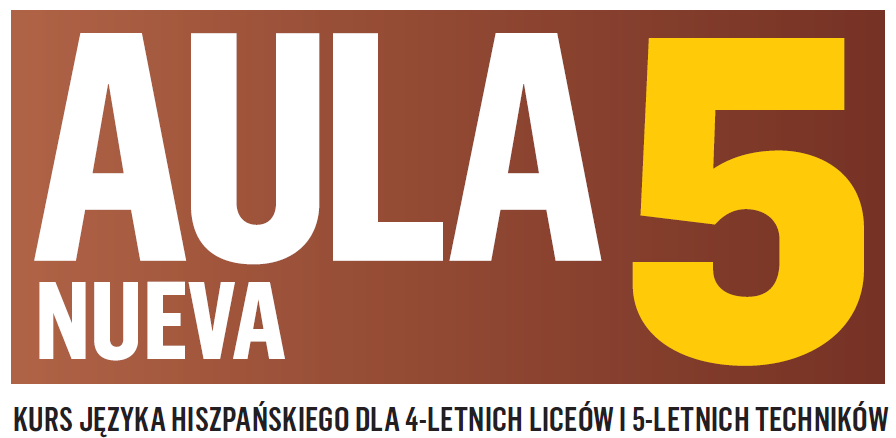 Aula Nueva 5 – Zasady Przedmiotowego Oceniania dla poziomu III.2.0Ocenianie osiągnięć edukacyjnych ucznia polega na obserwowaniu, rozpoznawaniu i dokumentowaniu przez nauczyciela poziomu postępów w opanowaniu wiadomości i umiejętności, w stosunku do rozpoznanych możliwości ucznia oraz wymagań edukacyjnych wynikających z programu nauczania oraz formułowaniu oceny.Ocenianie ucznia powinno przebiegać zgodnie z zapisami ujętymi w Zasadach Przedmiotowego Oceniania (te podane poniżej są propozycją wymagań i kryteriów oceny postępów ucznia), zgodnymi z obowiązującymi w szkole Zasadami Oceniania Wewnątrzszkolnego. W ramach oceniania przedmiotowego nauczyciel rozpoznaje poziom i postępy w opanowaniu przez ucznia wiadomości i umiejętności w stosunku do wymagań edukacyjnych wynikających z wariantu realizowanej podstawy programowej. Ocenianiu podlegają osiągnięcia edukacyjne ucznia tj. stan wiedzy i umiejętności uczniów oraz postępy czynione przez ucznia. O zakresie wymagań edukacyjnych i kryteriach oraz częstotliwości oceniania nauczyciel powinien poinformować uczniów na jednej z pierwszych lekcji. Wymagania edukacyjne są dostosowane do indywidualnych potrzeb rozwojowych i edukacyjnych oraz możliwości psychofizycznych ucznia (m.in. na podstawie orzeczeń i opinii Poradni Psychologiczno-Pedagogicznej). Niezależnie od przyjętego w szkole systemu oceniania (np. punktowy, ocena opisowa, średnia ważona itp.) ocenę roczną należy wyrazić w sześciostopniowej skali od 1 do 6.Wymagania edukacyjne realizowane w podręczniku Aula Nueva 5 i podlegające ocenie:Środki leksykalne:podróżowanie i turystyka,rodzaje turystyki,Cele Zrównoważonego Rozwoju,miasto 15-minutowe,zagrożenia i ochrona środowiska naturalnego,ekologiczne nawyki,incydenty w czasie podróżowania,rozwiązania związane z ochroną środowiska,ekologiczne miasta,regulamin szkolny,zakazy na lekcji,zwyczaje życia codziennego, zasady społeczne,reklama,kampanie społeczne,fake newsy i dezinformacja,zakazy i nakazy w parku narodowym,regulamin pracy,rynek pracy,problemy współczesnego społeczeństwa,manifestacje i protesty uliczne,żądania różnych grup zawodowych i społecznych,literatura.Środki gramatyczne:tryb przypuszczający condicional,czas przeszły préterito pluscuamperfecto, czasy przeszłe – porównanie,środki do opowiadania anegdot i historii z przeszłości,formy bezosobowe do wyrażania zakazów i nakazów, wyrażenia do mówienia o zwyczajach,tryb rozkazujący w formie twierdzącej i przeczącej,tryb rozkazujący usted,tryb rozkazujący z zaimkami,określenia ilościowe (la mayoría, la mitad, algunos itp.),tryb łączący subjuntivo do wyrażanie próśb, żądań i życzeń,tryb łączący subjuntivo do oceniania sytuacji i zdarzeń,zdania czasowe z cuando, antes de, antes de que.Funkcje językowe:Udziela rekomendacji dotyczących podróżowania do ekologicznych miejsc.Komentuje Cele Zrównoważonego Rozwoju.Definiuje miasto 15-minutowe.Opisuje miejsce, w którym mieszka.Definiuje różne rodzaje turystyki.Opisuje swoje doświadczenia z podróżowaniem.Opisuje przyczyny zdarzeń.Reaguje na opowiadane historie i anegdoty: wyraża zdziwienie, ciekawość, radość, złość, przyznaje rację, dopytuje itp.Doradza, wyraża przypuszczenie, życzenie i uprzejmość.Opowiada historie i anegdoty z przeszłości.Komentuje nagłówki artykułów.Proponuje rozwiązanie niektórych problemów w Polsce.Uzasadnia przyznanie nagrody.Komentuje kryteria konkursu.Interpretuje znaki.Opisuje zakazy w szkole.Opowiada, co zrobiłby w hipotetycznej sytuacji.Porównuje zwyczaje społeczne w Polsce i Hiszpanii.Opisuje plakaty.Pisze komentarz w mediach społecznościowych.Udziela rad, jak walczyć z dezinformacją w internecie.Opisuje zakazy w różnych miejscach publicznych.Porównuje zasady w szkole hiszpańskiej i polskiej.Porównuje zasady w miejscu pracy w Hiszpanii i Polsce.Podaje ilość.Opisuje instrukcje.Omawia wyniki ankiety.Planuje i tworzy kampanię reklamową.Opisuje, jak tworzy się stereotypy.Komentuje dowcipy i ich funkcję w rozpowszechnianiu stereotypów.Komentuje statystyki.Opisuje problemy młodych ludzi.Opisuje pokolenie Z.Wymienia ważne aspekty przy wyborze pracy.Wymienia powody protestów ulicznych.Identyfikuje żądania różnych grup zawodowych i społecznych.Opisuje żądania i prośby różnych grup zawodowych i społecznych.Komentuje wyniki ankiety.Wyraża swoją opinię, zgodę lub jej brak.Wyraża opinię.Opisuje wymagania, prośby i życzenia różnych grup i organizacji.Wyraża życzenia dotyczące przyszłości.Przygotowuje i omawia wyniki ankiety.Interpretuje wiersze.Kryteria oceny w zakresie szkolnych wymagań edukacyjnych: - Ocenę niedostateczną otrzymuje uczeń, który nie spełnia kryteriów oceny dopuszczającej, a deficyty w zakresie wiedzy i umiejętności nie pozwalają na kontynuację nauki na kolejnym etapie nauczania.- Ocenę celującą otrzymuje uczeń, który spełnia wszystkie kryteria oceny bardzo dobrej, a także: aktywnie uczestniczy w lekcjach, angażuje się w prace projektowe, bierze udział w pozalekcyjnych formach doskonalenia umiejętności i poszerzania wiedzy oraz wykorzystuje techniki samodzielnej pracy.WymaganiaOcenaOcenaOcenaOcenaWymaganiadopuszczającadostatecznadobrabardzo dobraZnajomość środków językowychUczeń posługuje się bardzo ograniczonym zasobem środków językowych (leksykalnych, gramatycznych, ortograficznych oraz fonetycznych), co utrudnia mu realizację poleceń bez pomocy nauczyciela; zna wybrane reguły gramatyczne; w niewielkim stopniu stosuje poznane struktury gramatyczne; popełnia bardzo liczne błędy.Uczeń posługuje się podstawowym zasobem środków językowych (leksykalnych, gramatycznych, ortograficznych oraz fonetycznych), co czasami utrudnia mu realizację poleceń; często popełnia błędy w wymowie i zapisie słów; zna wybrane reguły gramatyczne; z trudnością stosuje poznane struktury gramatyczne; popełnia błędy, które jednak nie zakłócają całkowicie komunikacji.Uczeń posługuje się poznanym zasobem środków językowych (leksykalnych, gramatycznych, ortograficznych oraz fonetycznych), popełniając czasami nieliczne błędy, które nie zakłócają komunikacji. Zna poznane reguły gramatyczne; stosuje poznane struktury gramatyczne.Uczeń bezbłędnie posługuje się poznanym zasobem środków językowych (leksykalnych, gramatycznych, ortograficznych oraz fonetycznych). Zna poznane reguły gramatyczne; stosuje poznane struktury gramatyczne. Komunikacja przebiega bez zakłóceń. Rozumienie wypowiedzi(ustnej i pisemnej)Uczeń ma trudności ze zrozumieniem prostych wypowiedzi ustnych (np. rozmowy, wiadomości głosowe, podcasty, audycje radiowe) artykułowanych wyraźnie, w standardowej odmianie języka oraz prostych wypowiedzi pisemnych (np. e-maile, wiadomości tekstowe, posty i komentarze w mediach społecznościowych, ankiety, artykuły, wypowiedzi pisemne, wpisy na forach i blogach). Uczeń rozumie niektóre polecenia nauczyciela; w tekstach słuchanych i czytanych rozumie pojedyncze, podstawowe słowa. Zadania na rozumienie tekstu czytanego i słuchanego sprawiają mu trudność; popełnia bardzo liczne błędy.Uczeń nie ma większej trudności ze zrozumieniem prostych wypowiedzi ustnych (np. rozmowy, wiadomości głosowe, podcasty, audycje radiowe) artykułowanych wyraźnie, w standardowej odmianie języka oraz prostych wypowiedzi pisemnych (np. e-maile, wiadomości tekstowe, posty i komentarze w mediach społecznościowych, ankiety, artykuły, wypowiedzi pisemne, wpisy na forach i blogach). Uczeń rozumie polecenia nauczyciela; w tekstach słuchanych i czytanych rozumie podstawowe słowa. Zadania na rozumienie tekstu czytanego i słuchanego nie sprawiają mu trudności; choć czasami popełnia błędy. W przypadku rozumienia wypowiedzi ustnych pomocne okazuje się kilkukrotne wysłuchanie tego samego tekstu. Czasami problematyczne jest znalezienie w tekstach szczegółowych informacji i określenie intencji nadawcy.Uczeń nie ma trudności ze zrozumieniem prostych wypowiedzi ustnych (np. rozmowy, wiadomości głosowe, podcasty, audycje radiowe) artykułowanych wyraźnie, w standardowej odmianie języka oraz prostych wypowiedzi pisemnych (np. e-maile, wiadomości tekstowe, posty i komentarze w mediach społecznościowych, ankiety, artykuły, wypowiedzi pisemne, wpisy na forach i blogach). Uczeń rozumie polecenia nauczyciela; w tekstach słuchanych i czytanych rozumie większość słów. Zadania na rozumienie tekstu czytanego i słuchanego nie sprawiają mu trudności. Potrafi określić główną myśl wypowiedzi; intencje nadawcy/autora wypowiedzi; kontekst wypowiedzi (np. czas, miejsce, sytuację, uczestników); jedynie znalezienie w tekstach szczegółowych informacji czasami sprawia mu trudność.Uczeń nie ma trudności ze zrozumieniem prostych wypowiedzi ustnych (np. rozmowy, wiadomości głosowe, podcasty, audycje radiowe) artykułowanych wyraźnie, w standardowej odmianie języka oraz prostych wypowiedzi pisemnych (np. e-maile, wiadomości tekstowe, posty i komentarze w mediach społecznościowych, ankiety, artykuły, wypowiedzi pisemne, wpisy na forach i blogach). Uczeń rozumie polecenia nauczyciela; w tekstach słuchanych i czytanych rozumie większość słów. Zadania na rozumienie tekstu czytanego i słuchanego nie sprawiają mu trudności. Potrafi określić główną myśl wypowiedzi; intencje nadawcy/autora wypowiedzi; kontekst wypowiedzi (np. czas, miejsce, sytuację, uczestników) oraz znaleźć w tekście szczegółowe informacje.Tworzenie wypowiedzi(ustnej i pisemnej)Uczeń ma trudności z samodzielnym tworzeniem krótkich, prostych, spójnych i logicznych wypowiedzi ustnych oraz pisemnych (np. opis, debata, wiadomość w stylu formalnym lub nieformalnym, post lub publikacja itp.). Najczęściej są to bardzo proste teksty tworzone według wzoru; popełnia liczne błędy językowe, które w znacznym stopniu wpływają na zrozumienie wypowiedzi.Uczeń samodzielnie tworzy krótkie, proste, mało spójne, kilkuzdaniowe wypowiedzi ustne i pisemne według wzoru (np. opis, debata, wiadomość w stylu formalnym lub nieformalnym, post lub publikacja itp.), stosując mało urozmaicone słownictwo; popełnia błędy językowe, które w pewnym stopniu wpływają na zrozumienie wypowiedzi.Uczeń potrafi samodzielnie w prosty i spójny sposób wypowiedzieć się ustnie i pisemnie (np. opis, debata, wiadomość w stylu formalnym lub nieformalnym, post lub publikacja itp.) na większość poznanych tematów, stosując dość urozmaicone słownictwo i poznane struktury, nieliczne błędy nie mają wpływu na zrozumienie jego wypowiedzi.Uczeń bez problemu samodzielnie wypowiada się na poznane tematy; jego wypowiedzi ustne i pisemne (np. opis, debata, wiadomość w stylu formalnym lub nieformalnym, post lub publikacja itp.) są spójne, wielozdaniowe; używa szerokiego zakresu słownictwa i struktur; stosuje właściwą formę i styl wypowiedzi.Reagowanie(ustne i pisemne)Uczeń z trudem nawiązuje komunikację z powodu słabej znajomości środków językowych i niepoprawnej wymowy. Ma trudności w rozpoczynaniu, prowadzeniu, kończeniu rozmowy oraz jej podtrzymywaniu, a w przypadku trudności w jej przebiegu, z trudnością prosi o wyjaśnienie, powtórzenie, sprecyzowanie. Trudność sprawia mu też uzyskiwanie i przekazywanie informacji. Z pomocą nauczyciela odpowiada na proste pytania i prosi o udzielenie informacji, popełniając błędy, które w znacznym stopniu utrudniają komunikację.Uczeń nawiązuje prostą komunikację, choć ma problemy w podtrzymywaniu rozmowy, w przypadku trudności w jej przebiegu, w prosty sposób prosi o wyjaśnienie, powtórzenie, sprecyzowanie. Trudność czasami sprawia mu też uzyskiwanie i przekazywanie informacji. Potrafi odpowiedzieć na pytania dotyczące jego osoby oraz z niewielką pomocą zadać proste pytanie rozmówcy na poznane tematy, komunikację zakłócają błędy w wymowie, intonacji lub w strukturach gramatycznych.Uczeń nawiązuje komunikację, umie podtrzymać rozmowę, a w przypadku trudności w jej przebiegu, prosi o wyjaśnienie, powtórzenie lub sprecyzowanie. Nie ma trudność w uzyskiwaniu i przekazywaniu informacji, popełnia czasami nieliczne błędy.Uczeń udziela informacji i prosi o informacje związane z poznanymi tematami, popełniając nieliczne błędy językowe, które zwykle nie zakłócają komunikacji; w większości poprawnie reaguje na wypowiedzi rozmówcy, korzystając z poznanego słownictwa i zwrotów.Uczeń nawiązuje komunikację, umie podtrzymać rozmowę, a w przypadku trudności w jej przebiegu, prosi o wyjaśnienie, powtórzenie lub sprecyzowanie. Nie ma trudność w uzyskiwaniu i przekazywaniu informacji.Uczeń bierze aktywny udział w rozmowie; w sposób swobodny udziela informacji i prosi o informacje związane z poznanymi tematami; prawidłowo reaguje na wypowiedzi rozmówcy i korzysta z szerokiego zasobu słownictwa i struktur gramatycznych.